V1 – Vorlage Steckbrief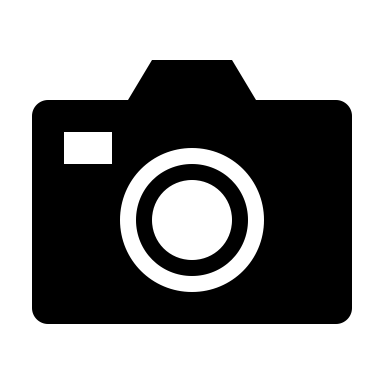 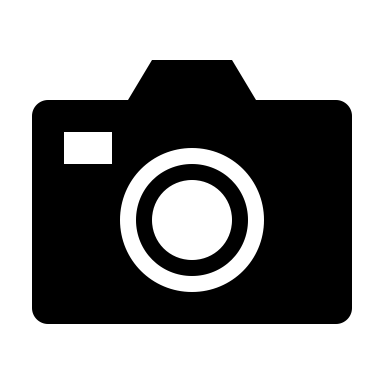 